15 июня 2023 годаЕДИНЫЙ ДЕНЬ ИНФОРМИРОВАНИЯЭКОЛОГИЧЕСКАЯ И БИОЛОГИЧЕСКАЯ БЕЗОПАСНОСТЬ РЕСПУБЛИКИ БЕЛАРУСЬ – НАЦИОНАЛЬНЫЕ ИНТЕРЕСЫ, УГРОЗЫ, ОЦЕНКА СОСТОЯНИЯ И НАПРАВЛЕНИЯ ОБЕСПЕЧЕНИЯhttps://www.gomel-region.by/uploads/files/EDI-ijun-2023.docx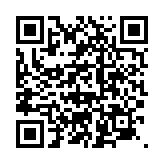 